Publicado en San Sebastián el 13/11/2023 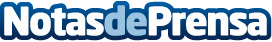 Oftalmología Culinaria: de comer por los ojos a comer para los ojosUn centenar de oftalmólogos de referencia se reúnen en Basque Culinary Center en la presentación de una iniciativa innovadora, con el apoyo de OmniVisión FarmaDatos de contacto:Paco RomeroComunicación639.64.55.70Nota de prensa publicada en: https://www.notasdeprensa.es/oftalmologia-culinaria-de-comer-por-los-ojos-a Categorias: Nacional Medicina Nutrición Gastronomía País Vasco Infantil Bienestar http://www.notasdeprensa.es